IMPLEMENTING PACKAGE, INHERITANCE AND INTERFACEimport java.io.*;import java.util.*;public interface ex1{static float pi=3.14F;float area(float rad);float perim(float rad);}class circle implements ex1{public float area(float rad){return(pi*rad*rad);}public float perim(float rad){return(2*pi*rad);}}class testinterface{public static void main(String args[]){circle c=new circle();System.out.print("get radius");Scanner in=new Scanner(System.in);int r;r=in.nextInt();System.out.println("area of circle="+c.area(r));System.out.println("perimeter of circle="+c.perim(r));}}OUTPUTGET RADIUS		: 10AREA OF CIRCLE	: 314.0PERIMETER OF CIRCLE: 62.800003IMPLEMENTING FLOW, BORDER, & GRID LAYOUTimport javax.swing.JApplet;import java.awt.*;import java.awt.event.*;import javax.swing.*;public class layout extends JApplet {public static void main(String[]args){JFrame frame=new JFrame();JPanel radioPanel=new JPanel(new FlowLayout(FlowLayout.CENTER));JPanel GridPanel=new JPanel(new GridLayout(2,2));JPanel BorderPanel=new JPanel(new BorderLayout());JRadioButton button1=new JRadioButton("Button 1",true);JRadioButton button2=new JRadioButton("Button 2",false);JRadioButton button3=new JRadioButton("Button 3",false);radioPanel.add(button1);radioPanel.add(button2);radioPanel.add(button3);GridPanel.add(new JButton("Button1"));GridPanel.add(new JButton("Button2"));GridPanel.add(new JButton("Button3"));GridPanel.add(new JButton("Button4"));BorderPanel.add(new JButton("Button1"));frame.add(radioPanel,BorderLayout.NORTH);frame.add(GridPanel,BorderLayout.CENTER);frame.add(BorderPanel,BorderLayout.SOUTH);frame.pack();frame.setVisible(true);}}OUTPUT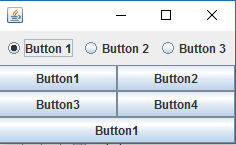 IMPLEMENTING DIALOGS, MENU & FRAMEimport javax.swing.JApplet;import java.applet.Applet;import java.awt.*;import java.awt.event.*;import javax.swing.*;public class Dialog extends JApplet implements ActionListener {Frame f;MenuItem mi1;public void init(){f=new Frame("demo Frame");f.setSize(200,200);MenuBar mb=new MenuBar();f.setMenuBar(mb);Menu file=new Menu("file");mi1=new MenuItem("new");file.add(mi1);mi1.addActionListener(this);file.add(new MenuItem("open"));file.add(new MenuItem("close"));file.add(new MenuItem("quit"));mb.add(file);Menu Edit=new Menu("edit");Edit.add(new MenuItem("cut"));Edit.add(new MenuItem("copy"));Edit.add(new MenuItem("paste"));mb.add(Edit);f.show();}OUTPUT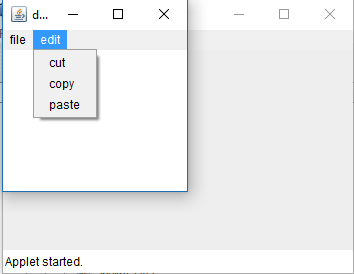 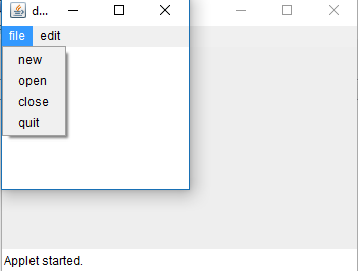 IMPLEMENTING USER DEFINED EXCEPTION HANDLINGimport java.io.*;import java.util.*;class OwnException extends Exception{OwnException(){}}public class UserException{public static void main(String[] args){System.out.print("Get voter's age");Scanner in=new Scanner(System.in);int age;age=in.nextInt();try{if(age<18)throw new OwnException();elseSystem.out.println("voter's Age is accepted");}catch(OwnException exp){System.out.println("voter's age should be above 10");System.out.println(exp);}}}OUTPUTGET VOTER’S AGE13VOTER’S AGE SHOULD BE ABOVE 18OWN EXCEPTIONGET VOTER’S AGE45VOTER’S AGE IS ACCEPTEDIMPLEMENTING MULTI-THREADINGclass share extends Thread{static String msg[]={"this","is","a","synchronized","variable"};share(String threadname){super(threadname);}public void run(){display(getName());}public synchronized void display(String threadN){for(int i=0;i<=4;i++)System.out.println(threadN+msg[i]);try{this.sleep(8000);}catch(Exception e){}}}public class multithreading{public static void main(String[]args){share t1=new share("ThreadOne:");t1.start();share t2=new share("ThreadTwo:");t2.start();share t3=new share("ThreadThree:");t3.start();}}OUTPUTThread One :thisThread One:isThread One:aThread  One:synchronizedThread One:VariableThread Three:thisThread Two:thisThread Three:isThread Three:aThread Three:synchronizedThread Two:isThread Three:VariableThread Two:aThread Two:synchronizedThread Two;VariableIMPLEMENTING I/O STREAM FILE HANDLINGimport java.io.*;import java.util.*;public class ex9{static Scanner in=new Scanner(System.in);public static void main(String args[])throws IOException{DataOutputStream dos=new DataOutputStream(new FileOutputStream("test.dat"));System.out.println("how many students?");int no=in.nextInt();for(int i=1;i<=no;i++){System.out.print("enter name     :");String name=in.next();System.out.print("enter role no  :");int role =in.nextInt();System.out.print("enter the mark1   :");int m1=in.nextInt();System.out.print("enter the mark2    :");int m2=in.nextInt();dos.writeUTF(name);dos.writeInt(role);dos.writeInt(m1);dos.writeInt(m2);}dos.close();DataInputStream dis=new DataInputStream(new FileInputStream("test.dat"));for(int i=1;i<=no;i++){String n=dis.readUTF();int role =dis.readInt();int mark1=dis.readInt();int mark2=dis.readInt();int mark3=mark1+mark2;System.out.println("===================");System.out.println("name   :"+n);System.out.println("role no :"+role);System.out.println("mark1     :"+mark1);System.out.println("mark2    :"+mark2);System.out.println("total    :"+mark3);System.out.println("===================");}dis.close();}}OUTPUTHOW MANY STUDENTS?3ENTER NAME			: VISHNUENTER ROLL NUMBER	: 1001ENTER MARK1		: 98ENTER MARK2		: 98ENTER NAME			: SOWNDHARYAENTER ROLL NUMBER	: 1002ENTER MARK1		: 99ENTER MARK2		: 99ENTER NAME			: THAMOTHARANENTER ROLL NUMBER	: 1003ENTER MARK1		: 100ENTER MARK2		: 99NAME			: VISHNUROLL NUMBER	: 1001MARK 1		: 98MARK 2		: 98TOTAL		: 196=======================================================NAME			: SOWNDHARYAROLL NUMBER	: 1002MARK 1		: 99MARK 2		: 99TOTAL		: 198========================================================NAME			: THAMOTHARANROLL NUMBER	: 1003MARK 1		:100MARK 2		: 99TOTAL		: 199=========================================================IMPLEMENTING CALCULATOR USING SWINGimport javax.swing.JApplet;import javax.swing.*;import javax.swing.border.*;import java.awt.*;import java.awt.event.*;import javax.script.ScriptEngineManager;import javax.script.ScriptEngine;import javax.script.ScriptException;public class calcul extends JFrame implements ActionListener {private JPanel buttonPanel;private JPanel inputOutputPanel;private JTextField info;private boolean editable=true;public calcul(){Container contentPane=getContentPane();contentPane.setLayout(new FlowLayout());buttonPanel=new JPanel();buttonPanel.setLayout(new GridLayout(4,4,5,5));inputOutputPanel=new JPanel();inputOutputPanel.setLayout(new FlowLayout());setSize(300,300);setResizable(false);info=new JTextField();info.setPreferredSize(new Dimension(270,35));info.addActionListener(this);inputOutputPanel.add(info);contentPane .add(inputOutputPanel);String buttons[]={"7","8","9","/","4","5","6","*","1","2","3","-","0",".","=","+",};for(String i:buttons){JButton button =new JButton(i);button.addActionListener(this);buttonPanel.add(button);}contentPane.add(buttonPanel);}public void actionPerformed(ActionEvent event){if(event.getSource()instanceof JButton){JButton clickedButton=(JButton)event.getSource();if(clickedButton.getText().equals("=")){addOutput();}else{addInput(clickedButton.getText());}}}public void addInput(String line){editable=true;info.setText(info.getText()+line);}public void addOutput(){double output=0;try{ScriptEngineManager mgr=new ScriptEngineManager();ScriptEngine engine=mgr.getEngineByName("javaScript");info.setText(engine.eval(info.getText()).toString());}catch(ScriptException e){info.setText("Syntax error");}editable=false;}public static void main(String[]args){calcul calculator=new calcul();calculator.setVisible(true);}}OUTPUT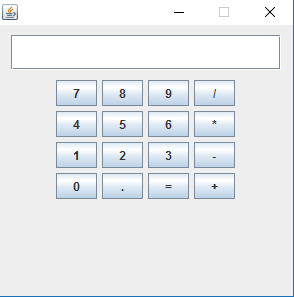 CRUD OPERATION USING JDBCimport java.sql.*;public class CrudEx{public static void main(String args[]){try{String url="jdbc:odbc:coll";Class.forName("sun.jdbc.odbc.jdbcOdbcDriver");Connection c=DriveManager.getConnection(url);Statement st=c.createStatement();ResultSet rs=st.executeQuery("select*from stud");while(rs.next()){System.out.println(rs.getString(1));System.out.println(rs.getString(2));System.out.println(rs.getString(3));System.out.println("---------------------");}st.executeUpdate("insert into stud values(14,'sowndharya,467)");st.executeUpdate("Delete from stud where stName='vishnu'");st.executeUpdate("update stud set stName='malar'where i9d=11");rs=st.executeOuery("select*from stud");while(rs.next()){System.out.println(rs.getString(1));System.out.println(rs.getString(2));System.out,println(rs.getString(3));}}catch(Exception ee){System.out.println(ee);}}}OUTPUTInit:Run-single:6Sowndharya56711Vishnu- -  - - - - - -- - - - - - - - - -- - - -------- --- - --- -- -11VISHNU46714Malar467